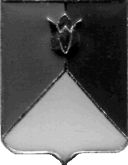 РОССИЙСКАЯ  ФЕДЕРАЦИЯАДМИНИСТРАЦИЯ КУНАШАКСКОГО  МУНИЦИПАЛЬНОГО РАЙОНА ЧЕЛЯБИНСКОЙ ОБЛАСТИПОСТАНОВЛЕНИЕот 23.06.2020 г. № 797Об      утверждении         акта    приема-передачи    групп      объектов   основных   средств     (зданий,   сооружений) МКДОУ «Д/с «Тополек» п. Лесной к МКДОУ   «Д/с   «Березка»   с. Кунашак.В соответствии с Федеральным законом от 21.12.2001г. №178-ФЗ «О приватизации государственного и муниципального имущества», Федеральным законом от 06.10.2003г. №131-ФЗ «Об общих принципах организации местного самоуправления в Российской Федерации», Уставом МО «Кунашакский муниципальный район», постановлением Администрации Кунашакского муниципального района от 24.03.2020г. №470 «О реорганизации МКДОУ «Д/с «Тополек»   п.    Лесной в   форме    присоединения   к  МКДОУ  «Д/с «Березка» с. Кунашак»ПОСТАНОВЛЯЮ:1.Утвердить прилагаемый акт  приема-передачи групп объектов основных средств (зданий, сооружений) МКДОУ «Д/с «Тополек» п. Лесной к МКДОУ «Д/с «Березка» с. Кунашак  (приложение). 2. Начальнику    отдела     информационных     технологий   Ватутину В.Р. опубликовать настоящее постановление на официальном сайте Кунашакского муниципального района в сети Интернет. 3. Организацию исполнения настоящего постановления возложить на руководителя Управления образования администрации Кунашакского муниципального района Макмулову А.Р.Глава района					                                        С.Н. АминовПриложение к постановлению Администрации Кунашакского   муниципального  района						    от 23.06. 2020 г.  №797Акт приема-передачи п. Лесной                                                                                            от 05.06.2020.	МКДОУ «Д/с «Тополек» п. Лесной в лице исполняющего обязанности заведующего Халимовой Е.Ф., действующей на основании Устава, именуемой в дальнейшем Первая сторона и МКДОУ «Д/с «Березка» с. Кунашак в лице заведующего Халимовой Е.Ф.,  действующей на основании Устава, именуемой в дальнейшем Вторая сторона, составили настоящий акт о том, что согласно статей 58,59 Гражданского кодекса Российской Федерации, приказу №152 от 22.05.2020г. Управления образования администрации Кунашакского района «О проведении приема-передачи имущества, обязательств и документации муниципальных образовательных учреждений: МКДОУ «Д/с «Тополек» п. Лесной к МКДОУ «Д/с «Березка» с. Кунашак»  все активы, имущество в том числе денежные, основные и оборотные средства, делопроизводство, договоры и иная документация передаются Первой Стороной и принимается его правопреемником Второй Стороной, в том числе: 1.имуществоДокументация: Устав МКДОУ «Детский сад «Тополек» п. Лесной от 18.10.2017г -1 экз.;Лицензия №14011 от 20.11.2017г. серия 74Л02 №0003186 – 1 экз.;Приложение к лицензии серия 74 II 01 №0008253 – 1 экз.;Свидетельство о государственной регистрации права 74 АГ 935349 от 03.07.2012г. – 1 экз.;Свидетельство о постановке на учет российской организации в налоговом органе по месту ее нахождения 7438020846 – 1 экз.;Свидетельство о внесении в Единый государственный реестр юридических лиц от 23.03.2012г. сер.74 №005862280 – 1 экз.;Санитарно-эпидемиологическое заключение №74.06.05.000.М.000128.08.19. от 30.08.2019г. №3030925 – 1 экз.;Кадастровый паспорт здания, сооружения, объекта незавершённого   строительства 31.10.2011г. 0068-5976 -1экз.;Книга приказов-1шт.;Книга учета исходящих справок- 1шт.;Санитарные книжки – 8шт.;Личные дела сотрудников -8 шт.;Трудовые книжки – 8шт.;Печать гербовая-1шт.;Комиссия:Сайфуллин Р.К. _________________Назмуханова Э.Ф. _______________Булатова Э.И.  __________________№п/п           НаименованиеЕдиница измеренияКол-воСумма (тыс., руб., коп.)1Морозильная камера «Бирюса»шт.116000,002«Стенка-Домик» из цветного лдспшт110000,003DVD театр с напольной акустикой Samsung HT E355Kшт16484,004Ванна моечная 500*500*860шт18820,005Водонагреватель Garantern 50шт15670,016Водонагреватель NSR 30шт15400,007Доска магнитная маркерная «Узнавайка»шт13897,008ДСК «Шведская стенка 5А 78056»шт18000,009Игровая мебель из ЛДСП «Парикмахерская»шт14000,0010Игровая мебель из ЛДСП «Больница» 4 предм.Шт14500,0011Игровая мебель из ЛДСП «Кухня прямая»шт53500,0012Мат четверной кожзам и поролон 2000*1000*40шт35000,0013Мини система SONY MHC-ECL5шт17812,0014Музыкальный центр AIWAшт16990,0015МФУ НР DJ Ink Adv 4615 Aioшт15930,0016Набор детской перкуссии (24 инструмента) в чемодане шт16000,0017Ноутбук 15,6шт115500,0018Ноутбук Lenovo IdeaPad 110-15Шт123542,0019Обучающая модуль-зона «Уют» из лдспшт17500,0020Плита электрическая RIKA C-010, белый, 85*50*60шт110600,0021Плита электрическая RIKA C-010, белый, 85*50*60шт122Принтер HP Lazer Jetшт14500,0023Синтезатор SUPRA SKB-610S, 61 клавиша, 100 тембров, подставка, дисплейшт110400,0024Системный блок в сборе Aguanusшт110386,7125Спортивный игровой комплекс Шведская стенка деревошт18624,0026Спортивный модуль-трансформер «Уголок отдыха» кожзамшт17500,0027Стиральная машина LGшт16055,9128Телевизор 32 «Thompson T32E04DU-01DBшт120328,0029Телевизор Supraшт17000,0030Холодильник Бирюсашт19000,0031Холодильник Бирюса 2шт111000,0032Холодильник Pozis RK серебристыйшт223199,0033Шкаф жарочный ШЭ-2Жшт137800,0034Здание по адресу: 456730, Челябинская область, Кунашакский район, п. Лесной, ул. Ключевая, д.2шт11 242 121,77Сдал:И.о. заведующего МКДОУ «Д/с «Тополек» п. Лесной___________________Халимова Е.Ф.                       Принял: Заведующий МКДОУ Д/с «Березка»               с. Кунашак. ___________________Халимова Е.Ф.    